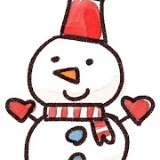 このたびは、一般社団法人日本養護教諭教育学会 第30回学術集会にご参加くださいまして、誠にありがとうございます。ハイブリッド開催としましたが、11月に入って北海道の新型コロナ感染状況が加速化し、直前の対応で何かと至らない面があったことをお詫びいたします。皆様のご意見をいただきまして、来年度以降にいかしていきたいと思いますので、ご協力のほどをお願い申しあげます。　　　　　　　　　　　　　　　　　　　　　　　　　　　　　　　　　　　　　　　　　　　　　　　　　　　　　　　　　　　　　　　　第30回学術集会実行委員会１）参加方法□会場　　　　　□オンライン　　　　　□会場の日とオンラインの日あり2）会員の種別　　□会員　　　　　□会員外3）職業　　　　□養護教諭　　　　　□大学教員　　　　　□行政関係　　　　　□学生・大学院生　　　　　□これら以外4）「会員」の方にお聞きします。入会時期はいつでしたか。□第３０回学術集会に合わせて入会　　　　　□それ以前に入会5）「会員外」の方にお聞きします。入会の希望について、教えてください。□入会したいと思っている　　　　　□入会の予定はない6）お住まいの地域はどちらですか。（　　）内にもご記入ください。□札幌市　　　　　□道内（ 　　　　　　　　　　　　　　市町村）　　　　　□道外（　　　　　　　　　　　　　　　都道府県）7）この学会をどのように知りましたか。【複数回答可】□いつも参加している　　　　　□学会ホームページ　　　　　□雑誌等の記事　　　　　□チラシ　　　　　□知人の紹介□講義・授業の中で　　　　　□学会誌　　　　　□ハーモニー　　　　　□その他（　　　　　　　　　　　　　　　　　　　　　　　　　）8）参加した感想を教えてください□大変良かった　　　　　□良かった　　　　　□どちらともいえない　　　　　□良くなかった9）あなたが興味をもった内容をすべて選んでください。【複数回答可】　　　　□学会長基調講演　　　　　□特別講演　　　　　□シンポジウム　　　　　□一般演題（口演発表）□一般演題（ポスター発表）＊会場参加の方のみ選択可□学会助成金研究発表　　　　　□ ランチョンセミナー　　　　　□ ワークショップ10）シンポジウムについてお聞きします。　　⑴ シンポジウムに参加した感想を教えてください。①シンポジストからの提言の内容□大変良かった　　　　　□良かった　　　　　□どちらともいえない　　　　　□良くなかった②シンポジウムの運営（シンポジストを4名としたこと、発表時間、協議の進め方や時間配分等）□大変良かった　　　　　□良かった　　　　　□どちらともいえない　　　　　□良くなかった③養護教諭の実践の可視化とはどういうことかがわかりましたか。□大変わかった　　　　　□わかった　　　　　□どちらともいえない　　　　　□よくわからなかった⑵ 養護教諭の実践の可視化について、シンポジスト等の意見を聞いて感じたこと、思ったことを教えてください。　　⑶ 養護教諭の実践の可視化を進めていく上で、養成教育や現職教育のなかで取り組んだらよいと思うことがあれば教えてください。１1）シンポジウム以外の内容（特別講演、学会長基調講演、研究助成金研究発表、ランチョンセミナー、ワークショップ）について、ご意見等ありましたら教えてください。12）その他、運営等に関しまして、ご意見等ありましたら教えてください。以上です。ご協力をありがとうござました！  ＜回答のしかた＞　　選択式では、□を✔してください。（　　）内や記述欄には、具体的にご記入ください。＜提出のしかた＞➀会場参加の方（ただし、オンライン参加に直前変更された場合は②へ）再度、会場でお渡ししますので、会場で記入し、会場係にご提出ください。＊ご帰宅後に、Googleフォーム入力、メール（回答添付）送信、FAX送信でも構いません。②オンライン参加の方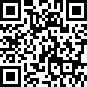 右記QRコードを読み取り、Googleフォームでご回答ください。◎メールで送る場合は、jayte30.202２@gmail.com◎FAXの場合は、011-783-8063（札幌市立札苗小学校　古屋淳子）→上記の理由として、良かった点やもっと聞きたかったことなどをお書きください。→ご意見等ありましたら教えてください。